               BOSNA I HERCEGOVINA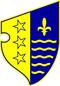 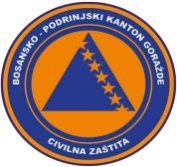                FEDERACIJA BOSNE I HERCEGOVINE               BOSANSKO-PODRINJSKI KANTON GORAŽDE                Kantonalna uprava civilne zaštiteKANTONALNI OPERATIVNI CENTARBroj:17-40-1-40/22Goražde,10.02.2022.godine. Na osnovu člana 152. Zakona o zaštiti i spašavanju ljudi i materijalnih dobara od prirodnih i drugih nesreća ("Službene novine Federacije Bosne i Hercegovine", broj: 39/03, 22/06 i 43/10), a u vezi sa čl. 12. i 14. Pravilnika o organizovanju i funkcionisanju operativnih centara civilne zaštite ("Službene novine Federacije Bosne i Hercegovine", broj 09/19), dostavljamo Vam:R E D O V N I   I Z V J E Š T A J          Na području BPK Goražde u posljednja 24 sata  zabilježeno je slijedeće:	Na osnovu informacija prikupljenih iz osmatračke mreže sa područja BPK Goražde nije bilo pojava opasnosti od prirodnih i drugih nesreća koje bi ugrožavale ljude i materijalna dobra.	 Prema informaciji dobijenoj od Urgentnog centra Kantonalne bolnice Goražde, u posljednja 24 sata u Urgentnom centru obavljeno je 37 pregleda. Četiri pacijenta su upućena u  Kantonalnu bolnicu Goražde radi daljeg liječenja. 	Vodastaji svih vodotokova na području BPK Goražde su stabiln  i nema nikakvih opasnosti od poplava.	Nije zabilježena pojava novih, niti aktiviranja postojećih klizišta. 	Kada je riječ o vodosnadbjevanju na području BPK Goražde, u posljednja 24 sata nije bilo problema i prekida u snadbjevanju stanovništva vodom.            	Prema informaciji Elektrodistribucije-poslovna jedinica Goražde u protekla 24 sata snadbjevanje električnom energijom potrošača na području BPK Goražde je bilo uredno. 	Na osnovu informacije Direkcije za ceste BPK-a Goražde regionalni putevi R-448 Podkozara-Goražde-Hrenovica i R-448A Osanica-Ilovača-Prača su prohodni. Zbog porasta  temperature na pojedinim putnim pravcima dolazi do manjih odrona kamena na cestu, pa se vozači mole za  oprezniju vožnju. Saobraćaj se odvija bez većih poteškoća.DNEVNI IZVJEŠTAJo epidemiološkoj situaciji u vezi COVID-19 na području BPK GoraždeZaključno sa 09.02. pod zdravstvenim nadzorom je 319 osoba sa područja BPKDana 09.02. uzorkovan je materijala kod  53 osoba, 38 Dom zdravlja Gorazde,  11 u  Kantonalnoj  bolnici Goražde,2 Ustikolina, 2 Eurofarm.Završena su testiranja i prema rezultatima 24 ( dvadeset četiri  ) osobe su  pozitivne  na COVID-19 23 iz  Gorazda, 1 Ustikolina.U protekla 24 h oporavljene su  35 osobe od COVID -1Zaključno sa  09.02. na području BPK 226 ( dvije stotine dvadeset šest )  je   aktivno zaraženih  osoba  koronavirusom (COVID-19), oporavljeno je ukupno 3482 osoba, a 124 osobe su preminule (112 iz Goražda , 8  iz Ustikoline , 4 iz Prače).Trenutno je 19 osoba  na bolničkom liječenju, 9 u  Sarajevu  i 10 Vanbolnički izolatorij Kantonalne bolnice Goražde/ 9 na kiseoničkoj potpori/.DOSTAVLJENO :                                                                  DEŽURNI OPERATIVAC   1. Premijerki Vlade BPK Goražde,                 			          Armin Dragolj2. Direktoru KUCZ BPK Goražde, 3.Služba civilne zaštite Grada Goražda,4.Služba civilne zaštite općine Pale FBiH,5.Služba civilne zaštite Općine Foča FBiH		     	                 6. a/a.-                                                                                     odHHHHJHHHhjsdkjkfeklAdresa: Ul. 1. Slavne višegradske brigade 2a, 73000 Goražde, BiH   Tel: 038 224 027, Fax: 038 228 729, mail: kocbpk@gmail.comIzvještaj za dan:09.02.2022.